Top of Form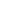 Bottom of FormT.C. Cumhurbaşkanlığı Hukuk ve Mevzuat Genel Müdürlüğü | http://www.mevzuat.gov.tr/  | e-posta : mevzuat@tccb.gov.tr | Faks: 0312 525 58 97
Mevzuat Bilgi Sistemi ile İlgili Sorularınız İçin : +90 312 525 35 17 - +90 312 525 35 18 - +90 312 525 35 52 
Resmî Gazete ile İlgili Sorularınız İçin: +90 312 525 34 27 - +90 312 525 34 73 - +90 312 525 35 41 no’lu telefonlardan bilgi alabilirsiniz.